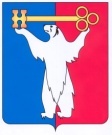 АДМИНИСТРАЦИЯ ГОРОДА НОРИЛЬСКАКРАСНОЯРСКОГО КРАЯРАСПОРЯЖЕНИЕ31.05.2024	 г. Норильск		№ 4043О признании утратившими силу отдельных распоряжений Администрации города Норильска В целях приведения отдельных распоряжений Администрации города Норильска в соответствие с действующим законодательством:1. Признать утратившими силу следующие распоряжения Администрации города Норильска:- от 22.04.2011 № 1332 «О внесении изменений в распоряжение Главы Администрации города Норильска от 26.11.2008 № 2434 «Об утверждении Положения о комиссии по рассмотрению вопросов, связанных с арендой объектов недвижимого имущества, находящихся в собственности муниципального образования город Норильск»;- от 09.09.2013 № 4979 «О внесении изменений в Положение о комиссии по рассмотрению вопросов, связанных с арендой объектов недвижимого имущества, находящихся в собственности муниципального образования город Норильск»;- от 05.11.2013 № 6266 «О внесении изменений в распоряжение Администрации города Норильска от 26.11.2008 № 2434»;- от 10.10.2014 № 5277 «О внесении изменений в Положение о комиссии по рассмотрению вопросов, связанных с арендой объектов недвижимого имущества, находящихся в собственности муниципального образования город Норильск, утвержденного распоряжением Администрации города Норильска от 26.11.2008                       № 2434»;- от 24.02.2015 № 958 «О внесении изменений в Положение о комиссии по рассмотрению вопросов, связанных с арендой объектов недвижимого имущества, находящихся в собственности муниципального образования город Норильск».2. Опубликовать настоящее распоряжение в газете «Заполярная правда» и разместить его на официальном сайте муниципального образования город Норильск.И.о. Главы города Норильска						      Н.А. Тимофеев